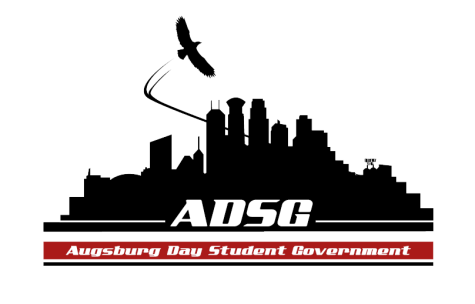 Augsburg Day Student Government AgendaJanuary 14, 2015
Marshall Room 6:00 PMMembers Present: Banna Kidane, Vincent Henry, Brad St.Aubin, Elise Hinderliter, Heath Anderson, Amber Nguyen, Reies Romero, Adrian Lowe, Ahmed Mosallam, Liban Elmi, Daniel Polaschek, Cuong Nguyen, Cristian Baca-Perez, Nattacia Bailey, Nancy Lor, Nazih Safi, Abdirhman Dahir, April Johnson, Emily James, Ashley Parent, Habiib Hassan, Lyle Nyberg, Julian KritzGuests Present: Angela HernandezAdvisors Present: Mike Grewe, Joanne ReeckCall to OrderRoll CallName, position, pronouns, favorite memory over break?Share PuppyDanny->JulianAdoption of the AgendaSoapboxApproval of Previous MinutesUnfinished BusinessNew BusinessVoting on Potential Senators Angela Hernandez - want to make positive changes, schedule didn't allow till now, approved with 14 votesAnnouncementsPresident:Swearing in of New Senators and Executive Board Members: Habiib, Abdirahman, April, Angela, Brad, Elise were sworn inADSG members need to respond to emailsBeth is meeting with Banna's sister about whether Hamline's food plan would work at AugsburgBanna and Vincent are meeting with Anne Garvey next weekemail Karen Carvola about whether students could be on the Hiring Committee (for faculty and professors)President  Pribbenow is hiring a new Chief Diversity Officer on Mondayneed two senior class senators->interested parties contact BradBeth is working on updating the Student LoungeBanna will only be here every other week, Vincent will stand inVice President: Day at the Capital is Wednesday February 25 at 8am-2pm, it is mandated (can be excused from class)Joanne: You get free breakfast, lunch, coffee, transport. Average group attendance is 20-40 people. MN State grants are sometimes the only thing that allows some students to go to college and is often the first thing that is "chopped".Mike: Augsburg gets $3 million from the MN State Grant a year. You will be trained in the morning about how to talk to representatives. Want folks from across the state to talk to other state representatives.Lyle: How do we advertise this to other students?Mike: Folks that receive state grant get emails inviting them to go. Talking to athletics, student groups, some departments are reaching out to students.Lyle: Would it be possible to find a direct replacement for Banna for off weeks?Vincent: Let us think about it.Consent Culture Campaign volunteers? Once you volunteer you need to be there.Attendance will be strict. Late is after roll call. Need to email before to be excused. 1/4 absence is being late, leaving early. After we adjourn please stay seated to discuss a couple of things.After reading comments left last meeting, Banna & Vincent will beFinance Committee:$7,760 in Commissioned Fund$820 in Chartered Fund$ in Travel FundChartering and Commissioning Committee:Students Concerns Committee:Goal is to formulate an annual report of "what went well", "what didn't go well", and "what could go better". Copies to be available in library.Focus on what wasn't covered in survey.Working on getting the sports culture more involved.Goal to be the most inclusive campus in the nation.Nazih: How are we defining inclusive? How will we measure it?Reies: We will all have to work on this. Use campus feedback.Julian: Inclusivity is the best way to learn but I don't want to hurt our academic standing. Mission Statement talks about "intentional diversity" and "academic standing".Nazih: Last President passed resolution about intentionally putting president on hiring international students.Reies: You need to help then, using your connections.PR Committee:Meeting dates were moved.Thinking about recording weekly meetings and putting them on the website for student access.ADSG profile weekly videos.Members need to send in bios. Pictures soon, wear polo's to every meeting.Elections Committee:Elections are coming up for voting on new President and VP. Elections are first week of April, campaigning is first week after break.Constitution Committee:Finance Policy Amendments - removing archaic languageMove to approve all changes: Mike: 4c and 6c have "allocated minimum" of $XXXXVincent: Motion to table till next week: 14 approve, 0 against, 0 obstainCommunity Service Committee:work with more student groups, departments, ResLife, athletics, communitymade lasting ties, not just momentary, feel good, activities met with Mary True (Community Service for Augsburg), in contact with Athletics, meeting with Rachel Savnoe (Common Table) tomorrowMulticultural Dinner on Thurs Feb. 5 from 4-8; help set up, serve food, clean upResolutions Committee:Course Evaluation Resolution - will be ready next weekResolutions are signed by Student Body President and is demand of ADSG for action on an issue.Nancy: How do we keep departments accountable to resolutions?Vincent: Table till next week to make sure we have time.Resolutions are a lasting legacy.College CommitteesAcademic Affairs Committee Cristian: Talk about creating a business minors, specifically for science majors. Was passed on Monday. Will start next semester. Norwegian/Scandinavian major was cut, but classes are still provided. Promoting ASL and Spanish language classes.Reies: Talk about changing the GPA scale to include .5 metrics because it's more accurate. And cultural competency for Professors.Lyle: Possible explanation is to fend off accusations of grade inflation (UM accuses us even now).Cristian: Will look into it.Assessment CommitteeLyle: First meeting is tomorrow. Creating workshops to train some Professors. Augsburg has become a collective entity of other neighboring institutions - sharing the rubric. Starting with oral/reading. Assessments are for comparing Augsburg students to other colleges before and after college in work force.College Resource CommitteeBanna: Where we can make a difference on campus. New students aren't shown Student Lounge because ours is not impressive. Should add a stage and/or extra door.Elise: Painting, adding color to make campus more appealing to new students. It is simple and cheapish.Mike: When bookstore moved, my department got a little bit of money to buy furniture and has not been updated since. Beth is going to show ADSG options for updated Student Lounge.Julian: Using Long Term Project Fund for Student LoungeBanna: If they are already paying for the update, we should use the money for other projects. Waiting for Beth's plan. One idea is having one or two charging stations in each building.Abdirahman: Student Lounge has weird hours, dirty, and smelly sometimes.Nazih: Money would be from Student Activity Fee so renovating Student Lounge wouldn't fall under that.Banna: Money has to be used for a project to enhance the college experience for students.*back to Amendments now that computer is workingSenators: Nazih: Feb 16, 9am-4pm in Chapel Youth Day of Service - youth are sharing their contribution's to their communitiesLyle: this Saturday 10am-2pm ERGO is holding event for off campus under graduate researchCuong: Jan 31st 8pm-1:30am is the All Nighter - one of the biggest Augsburg events, need volunteers, approved by Elise as a community service event, offer meet and greet with 4/5ths, gym will be lit up with black lightsReies: Steps to address issues about problems with DPS last year and intoxicated people.Cuong: Working with DPS, learned from last year.Julian: SSI meets every other Wed 4:30 at OGC 100Cristian: CAO Institute (sign up by this Friday) is Saturday January 24th 8:30am-4:45pm in Chapel, you can represent up to two groupsExecutive Board:Brad: Office hours to be signed up for.Banna: Wear polo's every meeting.Advisers:Mike: MLK Convocation 1pm in Chapel on Monday. Advise new Senators to join Commissioning Committee which will meet Saturday Feb 21st - talk to Cuong. Talk about bringing back the Leadership Minor, holding workshops to gauge interest in early to mid Febuary.Cristian: SRJ has been working on MLK Convocation which will be lead by high school students. It's one of the biggest convocations of the year.Adjournment. 7:50pm